Неделя дорожного движения группа №7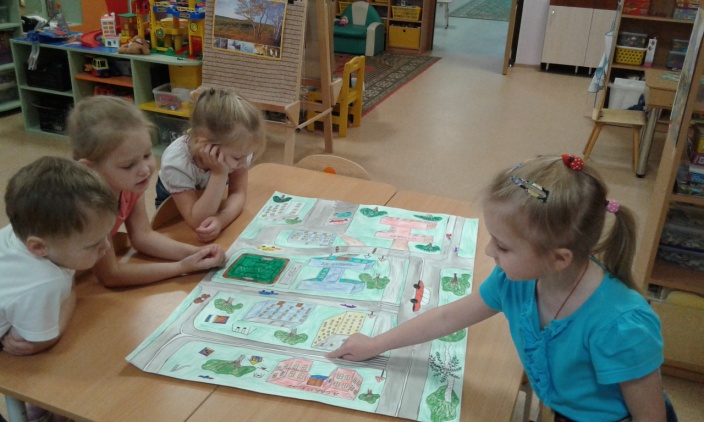 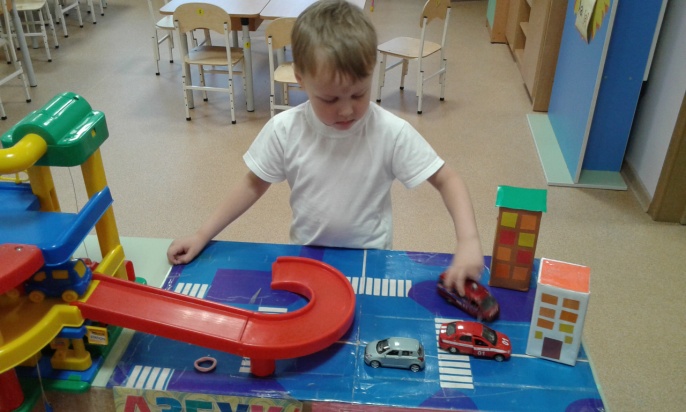 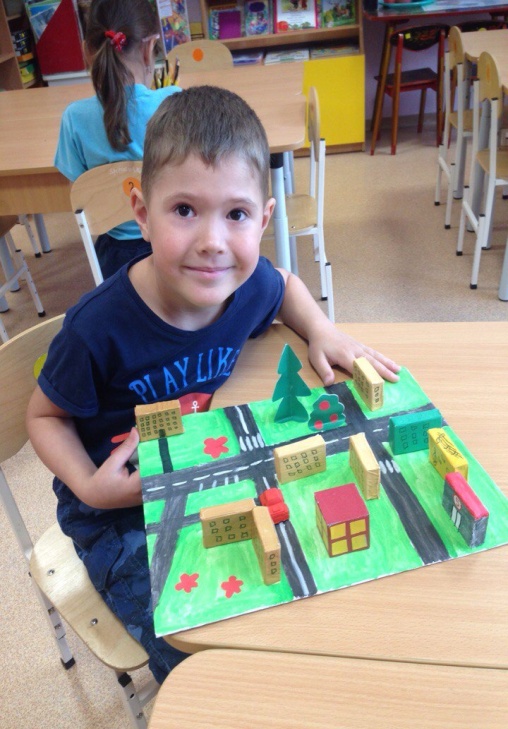 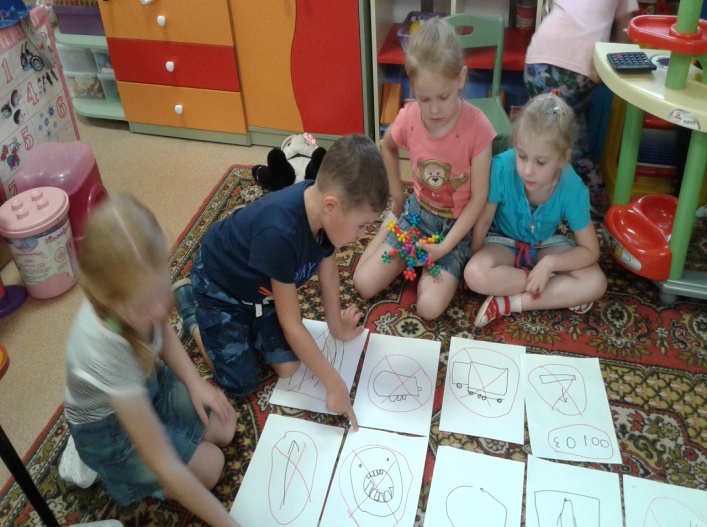 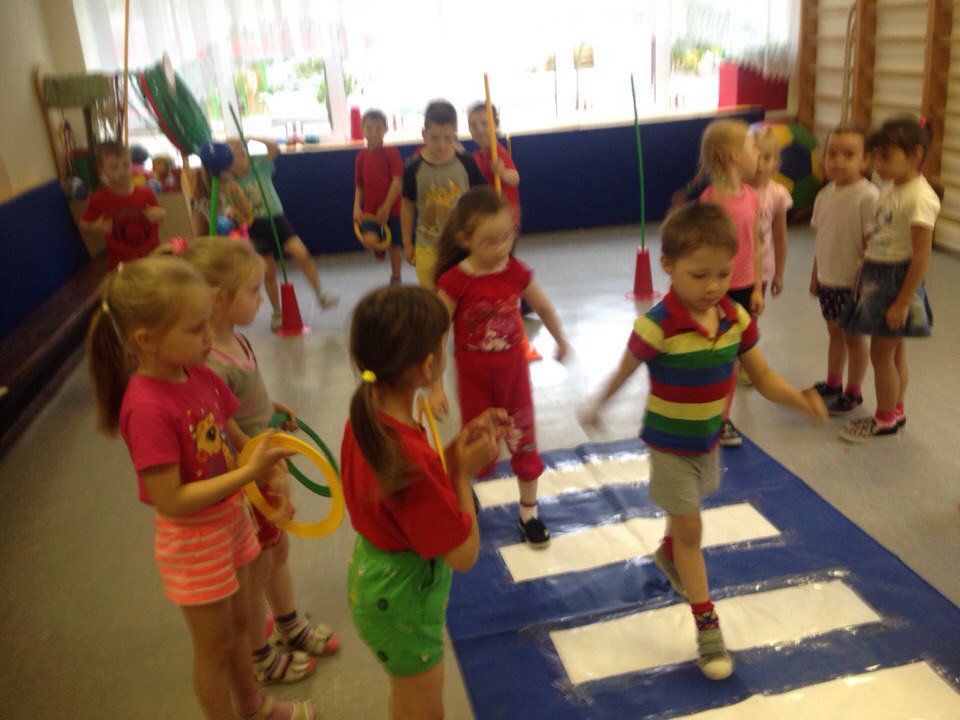 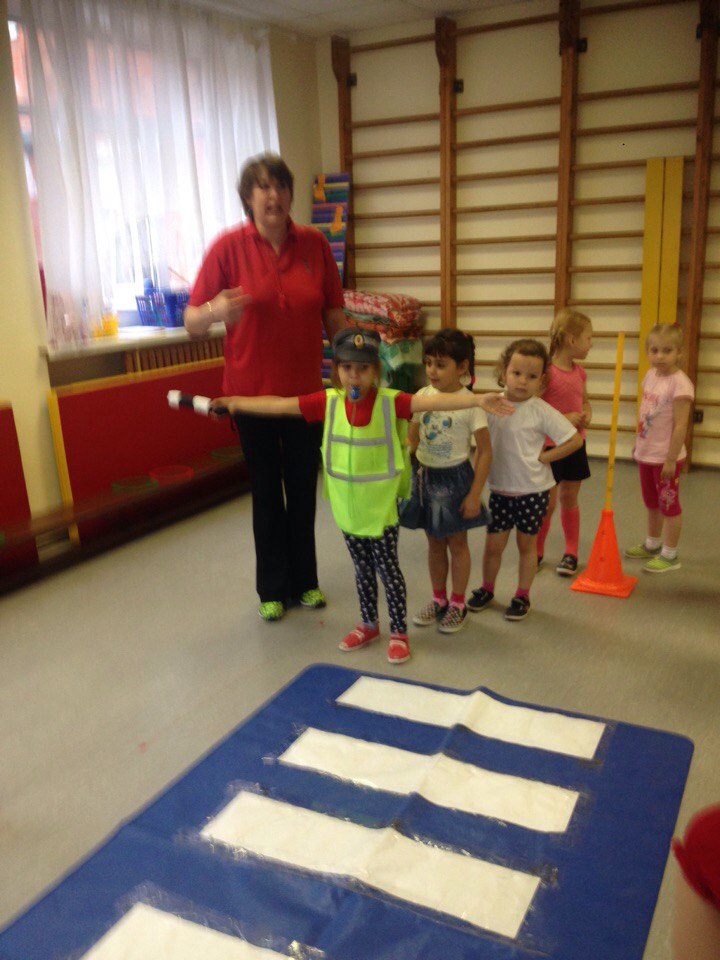 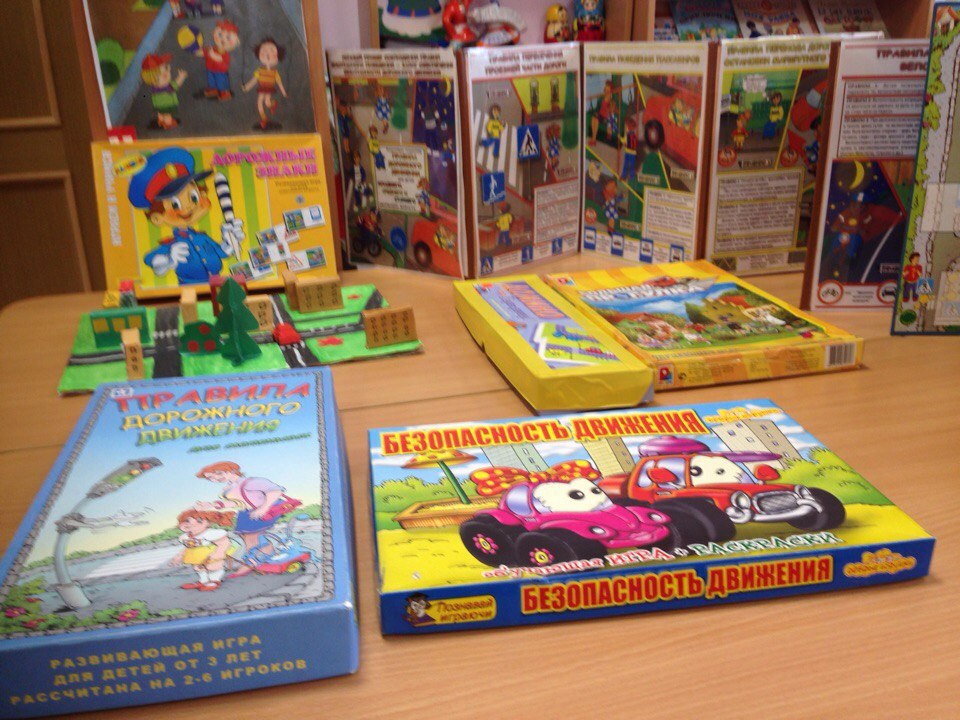 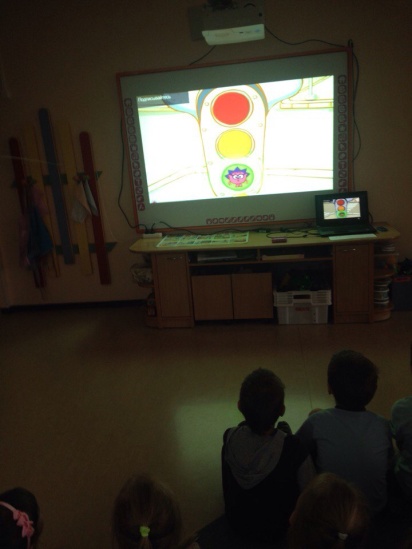 